Об утверждении исполнения сметы доходов и расходов, бухгалтерского баланса Татарстанской республиканской организации Общероссийского Профсоюза образования за 2022 год		Заслушав информацию об итогах сводной финансовой отчетности и рассмотрев сводный Финансовый отчет Региональной организации профессионального союза работников народного образования и науки Российской Федерации в Республике Татарстан за 2022 год, Комитет Татарстанской республиканской организации Общероссийского Профсоюза образования ПОСТАНОВЛЯЕТ:         1. Принять к сведению информацию о сводном финансовом отчете об исполнении сметы доходов и расходов Татарстанской республиканской организации Общероссийского Профсоюза образования за 2022 год по форме 1-ПБ и утвердить исполнение сметы доходов и расходов, бухгалтерского баланса Татарстанской республиканской организации Общероссийского Профсоюза образования за 2022 год.2. Территориальным и первичным организациям Татарстанской республиканской организации Общероссийского Профсоюза образования:- считать укрепление финансовой деятельности одним из важных направлений работы;- повысить ответственность выборных профсоюзных органов за выполнением финансовых обязательств по своевременному перечислению членских профсоюзных взносов;- рационально расходовать средства профсоюзного бюджета на реализацию уставных целей и задач.    	3. Контроль за выполнения данного постановления возложить на главного бухгалтера Татарстанской республиканской организации Общероссийского Профсоюза образования Шакирзянову Л.В. и председателя Контрольно-ревизионной комиссии Татарстанской республиканской организации Общероссийского Профсоюза образования Савельеву Н.П.Приложение № 1к постановлению Комитета Татарстанской республиканской организации                                      Общероссийского Профсоюза образования                                                                             от 16 декабря 2022 года № 9-4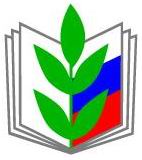 ПРОФЕССИОНАЛЬНЫЙ СОЮЗ РАБОТНИКОВ НАРОДНОГО ОБРАЗОВАНИЯ И НАУКИ РОССИЙСКОЙ ФЕДЕРАЦИИРЕГИОНАЛЬНАЯ ОРГАНИЗАЦИЯ ПРОФЕССИОНАЛЬНОГО СОЮЗАРАБОТНИКОВ НАРОДНОГО ОБРАЗОВАНИЯ И НАУКИ РОССИЙСКОЙ ФЕДЕРАЦИИВ РЕСПУБЛИКЕ ТАТАРСТАН(ТАТАРСТАНСКАЯ РЕСПУБЛИКАНСКАЯ ОРГАНИЗАЦИЯ ОБЩЕРОССИЙСКОГО ПРОФСОЮЗА ОБРАЗОВАНИЯ)КОМИТЕТПОСТАНОВЛЕНИЕПРОФЕССИОНАЛЬНЫЙ СОЮЗ РАБОТНИКОВ НАРОДНОГО ОБРАЗОВАНИЯ И НАУКИ РОССИЙСКОЙ ФЕДЕРАЦИИРЕГИОНАЛЬНАЯ ОРГАНИЗАЦИЯ ПРОФЕССИОНАЛЬНОГО СОЮЗАРАБОТНИКОВ НАРОДНОГО ОБРАЗОВАНИЯ И НАУКИ РОССИЙСКОЙ ФЕДЕРАЦИИВ РЕСПУБЛИКЕ ТАТАРСТАН(ТАТАРСТАНСКАЯ РЕСПУБЛИКАНСКАЯ ОРГАНИЗАЦИЯ ОБЩЕРОССИЙСКОГО ПРОФСОЮЗА ОБРАЗОВАНИЯ)КОМИТЕТПОСТАНОВЛЕНИЕПРОФЕССИОНАЛЬНЫЙ СОЮЗ РАБОТНИКОВ НАРОДНОГО ОБРАЗОВАНИЯ И НАУКИ РОССИЙСКОЙ ФЕДЕРАЦИИРЕГИОНАЛЬНАЯ ОРГАНИЗАЦИЯ ПРОФЕССИОНАЛЬНОГО СОЮЗАРАБОТНИКОВ НАРОДНОГО ОБРАЗОВАНИЯ И НАУКИ РОССИЙСКОЙ ФЕДЕРАЦИИВ РЕСПУБЛИКЕ ТАТАРСТАН(ТАТАРСТАНСКАЯ РЕСПУБЛИКАНСКАЯ ОРГАНИЗАЦИЯ ОБЩЕРОССИЙСКОГО ПРОФСОЮЗА ОБРАЗОВАНИЯ)КОМИТЕТПОСТАНОВЛЕНИЕ«26» мая 2023 г.
г. Казань
                           № 10 - 1                           Председатель 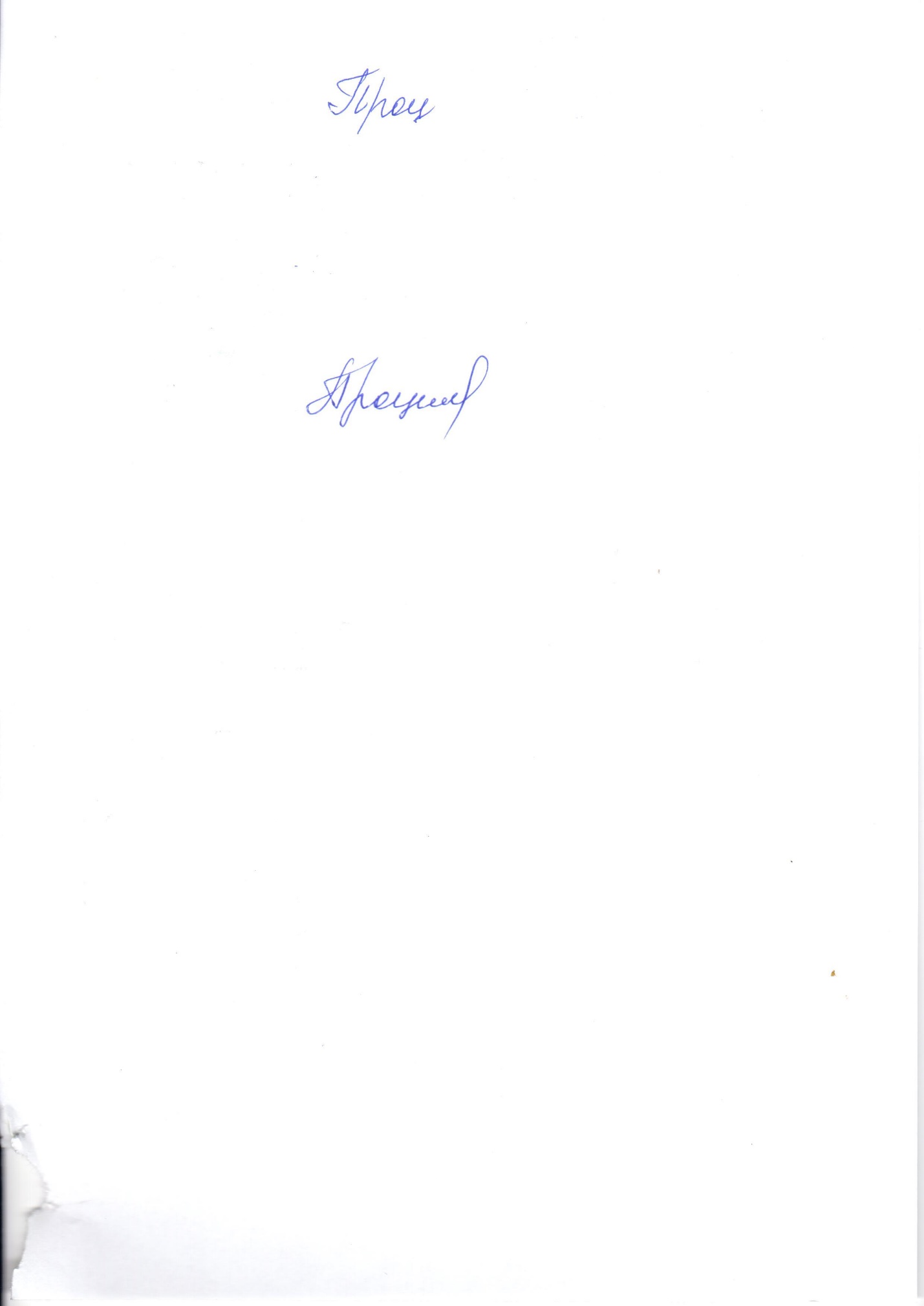     И.Н. ПроценкоСМЕТА доходов и расходов организации Профсоюза на 2023г.Татарстанская республиканская организацияОбщероссийского профсоюза образованияСМЕТА доходов и расходов организации Профсоюза на 2023г.Татарстанская республиканская организацияОбщероссийского профсоюза образованияСМЕТА доходов и расходов организации Профсоюза на 2023г.Татарстанская республиканская организацияОбщероссийского профсоюза образованияСМЕТА доходов и расходов организации Профсоюза на 2023г.Татарстанская республиканская организацияОбщероссийского профсоюза образованияСМЕТА доходов и расходов организации Профсоюза на 2023г.Татарстанская республиканская организацияОбщероссийского профсоюза образованияСМЕТА доходов и расходов организации Профсоюза на 2023г.Татарстанская республиканская организацияОбщероссийского профсоюза образованияСМЕТА доходов и расходов организации Профсоюза на 2023г.Татарстанская республиканская организацияОбщероссийского профсоюза образования№ п/п№ п/пНаименование статейФакт. за 2022г.(%)План на 2023г.(%)План на 2023г.(%)ДОХОДЫДОХОДЫДОХОДЫхххх1.1.Членские профсоюзные взносы всего                                           (т.ч. вступительные взносы)98,998,998,92.2.Прочие поступления (в т.ч. пожертвования, прибыль от приносящей доход деятельности и т.д.)1,11,11,1              Всего доходов               Всего доходов               Всего доходов 100,0100,0100,0РАСХОДЫРАСХОДЫРАСХОДЫ1.1.Целевые мероприятия38,238,038,01.1.1.1.Информационно-пропагандистская работа8,08,08,01.2.1.2.Подготовка и обучение профсоюзных кадров и актива9,59,59,51.3.1.3.Работа с молодежью4,74,54,51.4.1.4.Проведение конференций, комитетов, президиумов, совещаний642,02,02,01.5.1.5.Культурно-массовые мероприятия653,03,03,01.6.1.6.Спортивные мероприятия664,04,04,01.7.1.7.Проведение внутрисоюзных, территориальных и профессиональных конкурсов671,51,51,51.8. 1.8. Инновационная деятельность Профсоюза685,51,01,01.8.1.1.8.1.Пенсионное обеспечение членов Профсоюза (НПФ)68.11,0                           1,0                           1,01.8.2.1.8.2.Кредитно-потребительские кооперативы68.20,00,00,01.8.3.1.8.3.Оздоровление и отдых68.34,53,53,51.8.4.1.8.4.Добровольное медицинское страхование68.40,00,00,02.2.Социальная и благотворительная помощь                        702,02,02,03.3.Материальная помощь членам Профсоюза8012,512,512,54.4.Премирование профактива902,02,02,05.5.Международная работа1000,00,00,06.6.Расходы, связанные с организацией и обеспечением деятельности аппарата организации Профсоюза11042,940,040,06.1.6.1.Оплата труда с начислениями11139,840,040,06.2.6.2.Выплаты, не связанные с оплатой труда1120,54,34,36.3.6.3.Командировки и деловые поездки1130,50,50,56.4.6.4.Содержание помещений, зданий, автомобильного транспорта и иного имущества (кроме ремонта)1140,91,01,06.5.6.5.Ремонт основных средств1150,00,00,06.6.6.6.Приобретение основных средств1160,00,00,06.7.6.7.Хозяйственные расходы1170,60,50,56.8.6.8.Услуги банка1180,50,40,46.9.6.9.Прочие1190,00,00,07.7.Отчисления членских профсоюзных взносов1207,57,57,57.1.7.1.Центральный Совет Профсоюза (начислено)1214,04,04,07.2.7.2.Территориальные объединения Профсоюзов (ТООП)1223,53,53,57.3.7.3.Ассоциации Профсоюзов1230,00,00,07.4.7.4.Иные организации1240,00,00,08.8.Прочие расходы1300,00,00,0              ВСЕГО РАСХОДОВ               ВСЕГО РАСХОДОВ               ВСЕГО РАСХОДОВ 140100,098,998,9Председатель Председатель Проценко И. Н.Проценко И. Н.Главный бухгалтерГлавный бухгалтерШакирзянова Л. В.Шакирзянова Л. В.Шакирзянова Л. В.